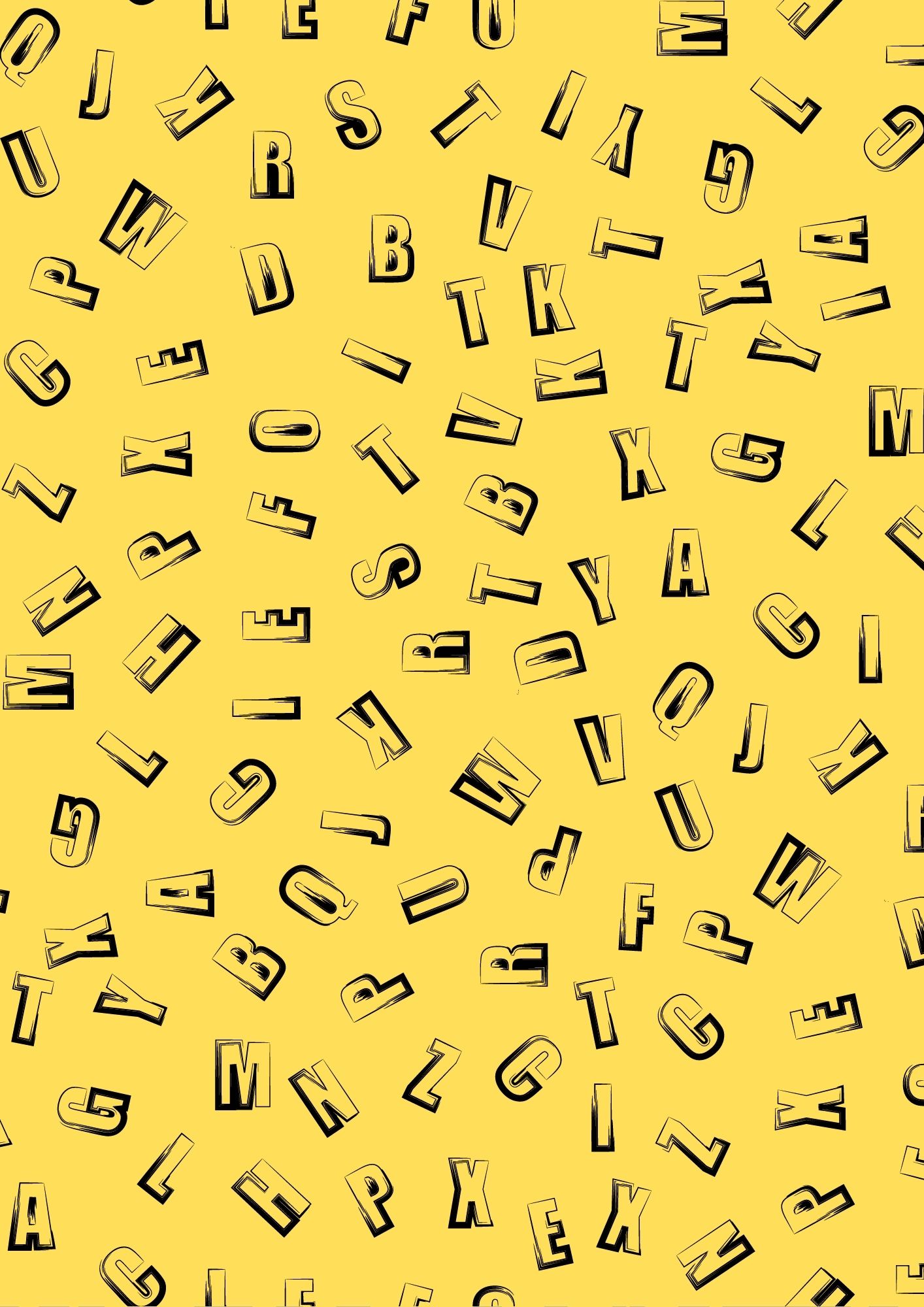 EspañolLorem Ipsum 